یک سری داده در فایل های اکسل وجود داره که همگی در دو فولدر به نام های تعدیل شده و تعدیل نشده ذخیره میشند. اکسل ها از نظر ظاهری مشابه هم هستند ولی اعداد داخلشون متفاوت هست.یک نمونه از اکسل ها رو در حالت تعدیل شده توضیح میدم: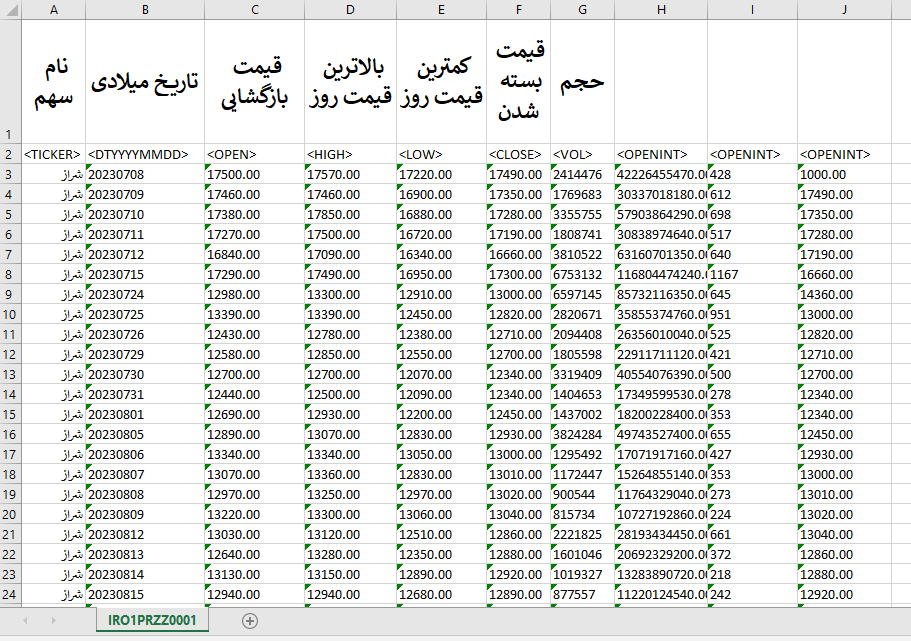 مواردی که به فارسی توی جدول نوشتم برای ما اهمیت داره.چند تا کار روی این فایل ها باید انجام بشه:1:از ستون قیمت بسته شدن میانگین هایی میخواهیم گرفته بشه به صورت های زیر: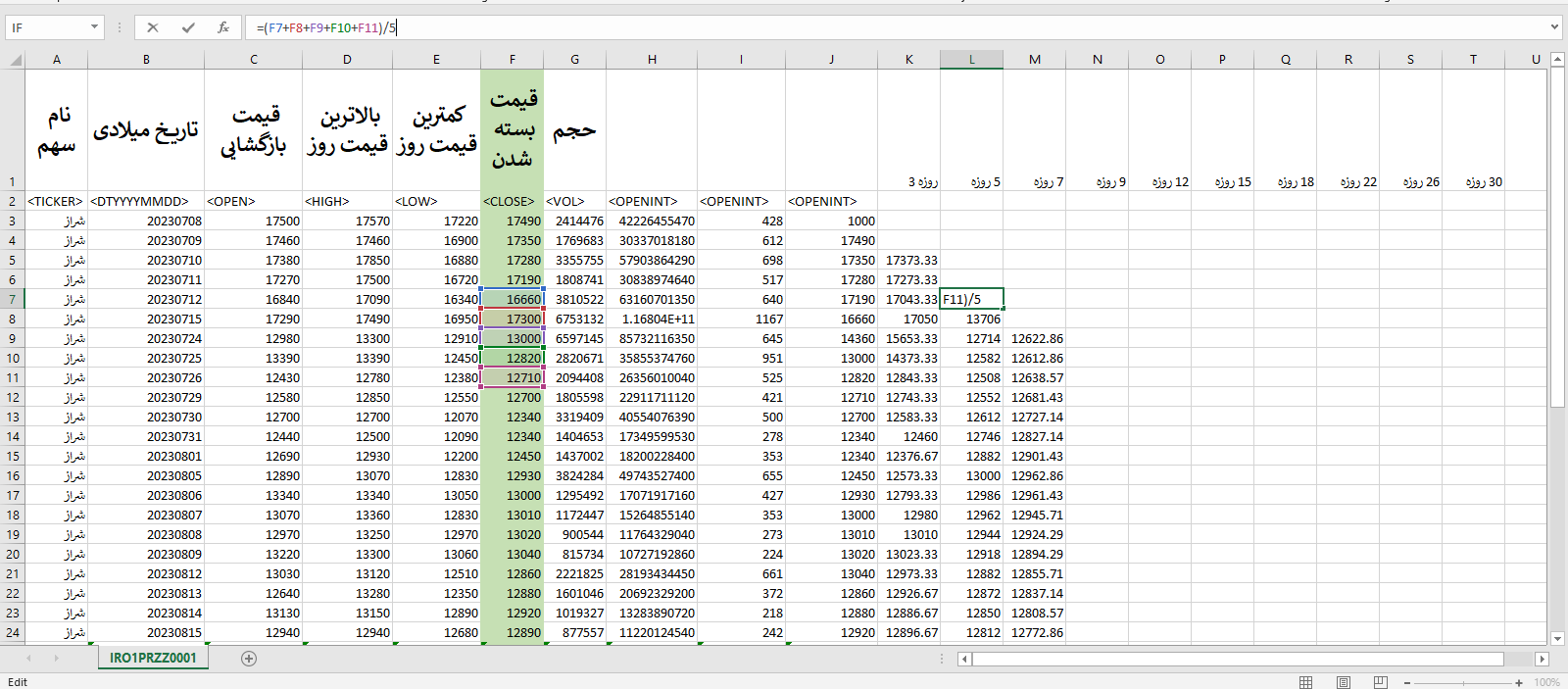 برای مثال میانگین دو روزه یعنی جمع قیمت امروز و دیروز و تقسیم این عدد به دومیانگین ها باید از نقطه ای که امکان شروع شدن داره شروع بشه و تا اخر برهمیانگین های مورد نیاز:این میانگین ها در ستون های کنارهم با اسم اینکه هر کدوم میانگین چند روزه هستند نوشته بشه.در ستون های بعدی چند تا فرمول میخواهیم محاسبه بشه و قرار داده بشه:Rsi : یک فرمولی هست که با همین اعداد که توی ستون قیمت بسته شدن هست محسابه میشه فرمول و نحوه کارش رو توی یک ویدیو اینترنتی که توی اکسل گفته میفرستم.https://www.aparat.com/v/e632lاین ها در ستون rsi ‌ذخیره بشه.Mfi: : این هم به همون نحو نوشته میشه آموزش فمول رو ارسال میکنمhttps://www.aparat.com/v/U0euEstochastic: 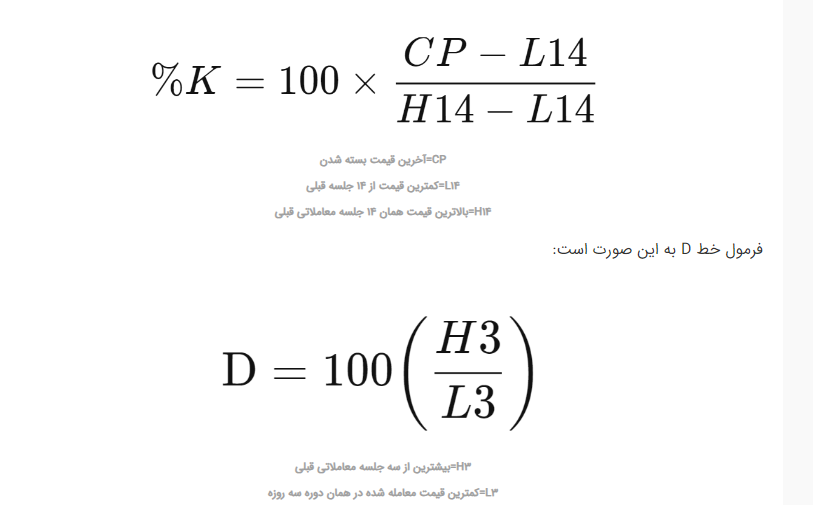 این سه تا رو هم کامل برای همه ی فایل ها باید حساب کنه و بنویسه.ما یک حالت تعدیل نشده هم داریم که فایل هاش رو در یک فولدر به همین نام ذخیره کردیم.روی اون فایل ها اعداد ایچیموکو باید قرار بگیره:ایچی موکو چند تا جزع داره:1: Tenkan-sen (تنکان سن)Kijun-sen (کیجون سن)Senkou Span A (سنکو اسپن A)Senkou Span B (سنکو اسپن B)Chikou Span (چیکو اسپن)که کامل توی این سایت توضیح داده و چند تا فرمولی هست که روی همون اعداد اولیه باید نوشته بشه.کل این اطلاعات در تایم روزانه هست.مرحله بعدی باید داده های ورودی مطابق تاریخ شمسی بررسی شود و به صورت هفتگی و ماهانه و سه ماهه دسته بندی شود و کل اطلاعات و محاسباتی که تا الان صحبت شده روی این تایم فریم ها هم انجام بشه.ثبت داده ها تمام شد.حالا امکانی باید وجود داشته باشد که1: در حالت تعدیل شده بتوانیم بگوییم مثلا کل rsi>30  ها را در هر زمانی به ما نشان بده.یا اینکه کل mfi>70  و stoch<80 را در همه ی فایل ها بگرد و نشان بده.یا میانگین 3 روزه حد اکثر 5 درصد پایین تر یا بالاتر از 5 روزه باشد.و این فیلتر کردن برای همه ی اطلاعات وجود داشته باشد.2:در اخرین روز معاملاتی را فقط بگردد و این فیلتر را اعمال کند.این جست و جو برای همه ی سهام ها انجام شود.57912151822263035404551576370778492100108117126135145155165176187198